66. SZÁMSZITAKÖTŐJámborné Balog Tünde: Világok virágaiORSZÁGOK – ZÁSZLÓK – NÖVÉNYEKFeladat: Különböző segédeszközöket felhasználva (iskolai atlasz, enciklopédia, világháló) keresd ki azoknak a független országoknak a zászlaját, amelyeken növények vagy növények bizonyos részei láthatóak! Nevezd meg az egyes országokat és a zászlón szereplő növényeket (növények részeit)!Keresd ki az atlaszban az összes országot, amelyek az 1. feladat feltételeinek megfelelnek, majd csoportosítsd ezeket az országokat aszerint, hogy melyik világrészhez tartoznak!Rajzold le azt a zászlót, amelyik a legjobban tetszik neked!Keresd ki az ENSZ zászlaját! Mikor jött létre? Mi látható rajta?Megoldások:Ciprus – olajágak – Ázsia Egyenlítői Guinea – trópusi fa (ceiba fa, kapop fa, bombax) – AfrikaEritrea – olajág – Afrika Grenada – szerecsendió – AmerikaKanada – juharlevél – AmerikaLibanon – cédrus – ÁzsiaMexikó – kaktusz – Amerika Peru – cinchona fa, pálmaág, babérkoszorú – AmerikaAz ENSZ zászlaját 1947-ben fogadták el. A kék szín és az olajágak a békét jelképezik, a világtérkép pedig a szervezet globális hatókörét.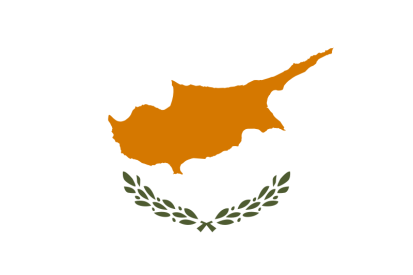 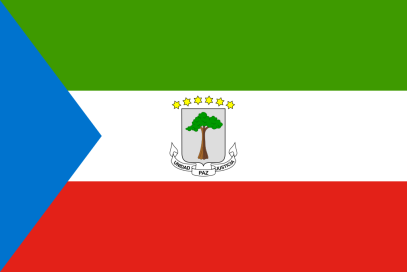 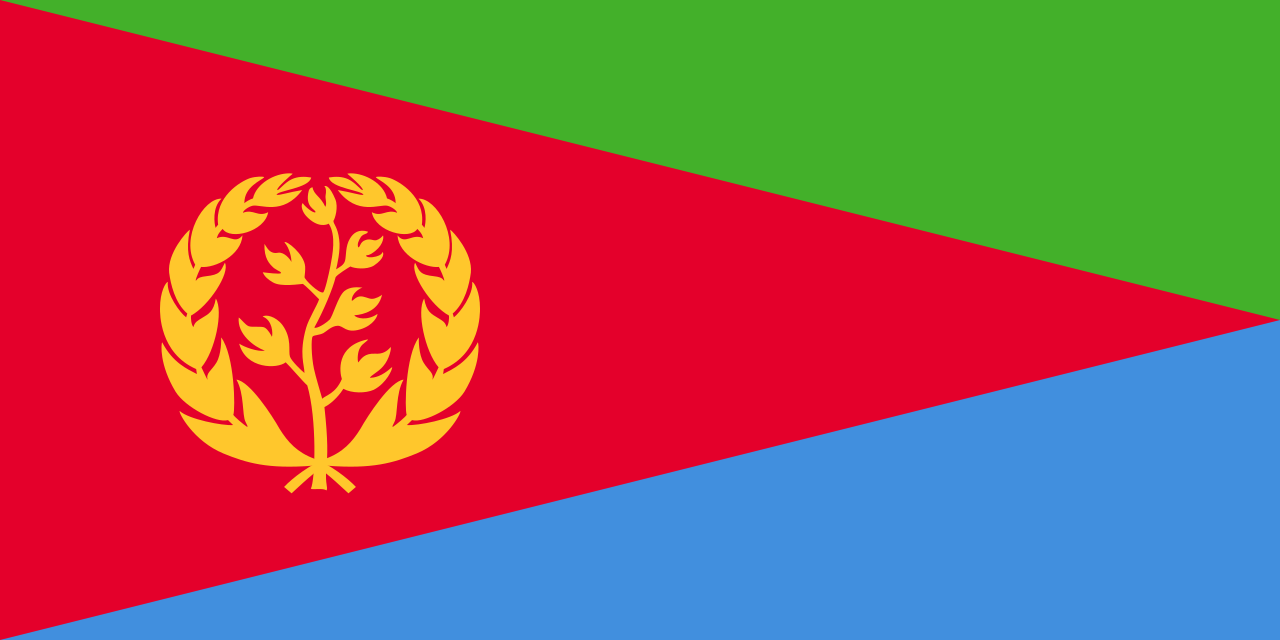 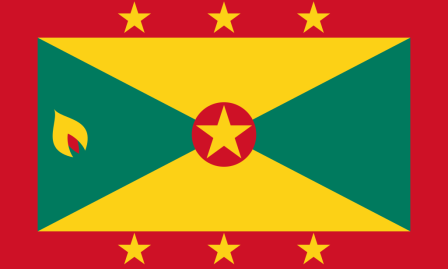 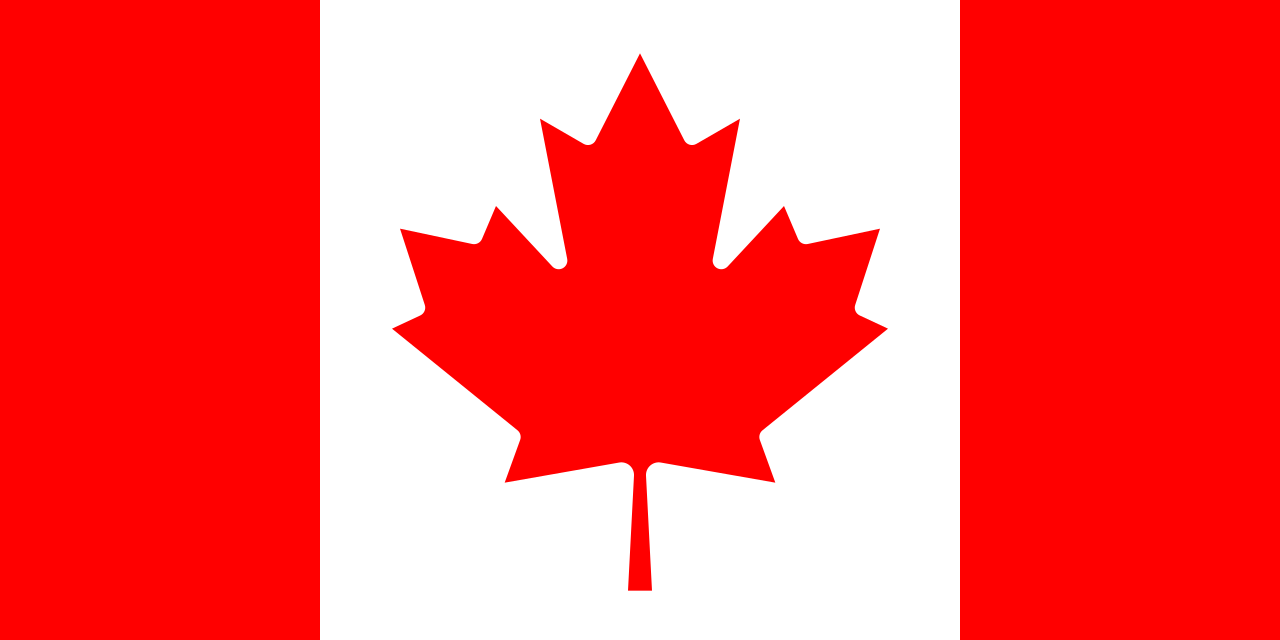 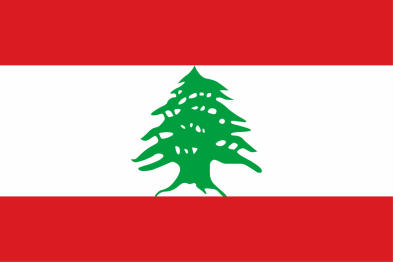 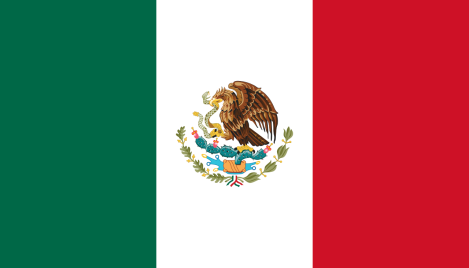 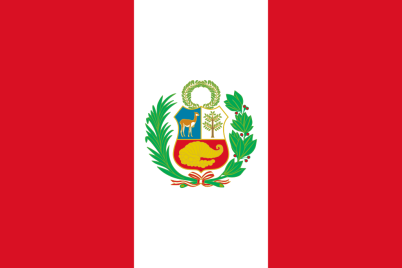 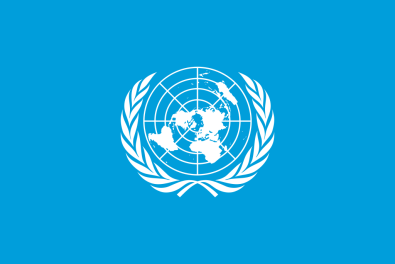 A zászlók balról jobbra haladva: 1. sor: Ciprus, Egyenlítői Guinea, Eritrea; 2. sor: Grenada, Kanada, Libanon; 3. sor: Mexikó, Peru, ENSZ.Forrás: https://hu.wikipedia.org/